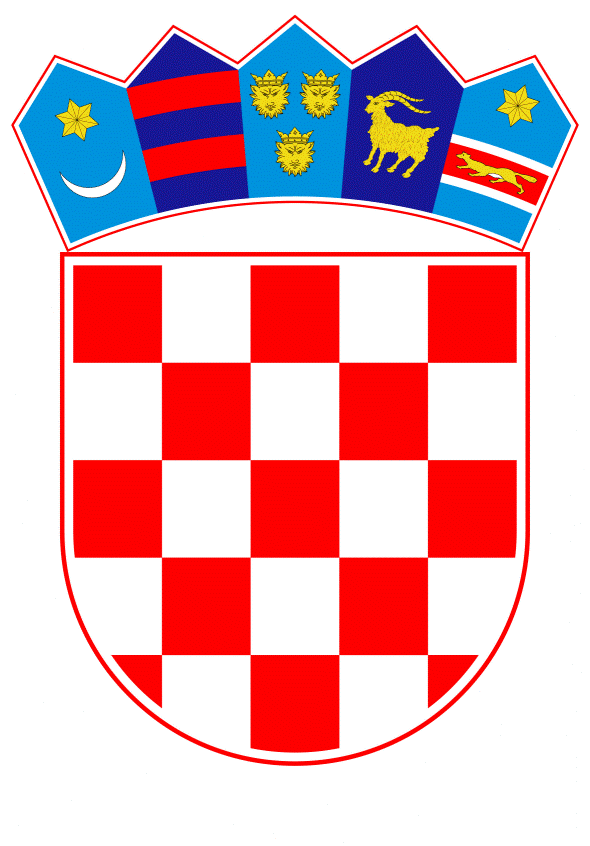 VLADA REPUBLIKE HRVATSKEZagreb, 16. rujna 2021.____________________________________________________________________________________________________________________________________________________Banski dvori | Trg Sv. Marka 2  | 10000 Zagreb | tel. 01 4569 222 | vlada.gov.hrPRIJEDLOGNa temelju članka 31. stavka 3. Zakona o Vladi Republike Hrvatske („Narodne novine“, broj 150/11., 119/14., 93/16. i 116/18.), Vlada Republike Hrvatske je na sjednici održanoj 16. rujna 2021. donijelaZ A K LJ U Č A K1. S ciljem provedbe Nacionalnog plana zamjene hrvatske kune eurom, utvrđuje se popis zakona i podzakonskih propisa koje će biti potrebno izmijeniti, a koji se nalazi u prilogu ovoga Zaključka i čini njegov sastavni dio, radi pune prilagodbe hrvatskog zakonodavstva uvođenju eura kao službene valute u Republici Hrvatskoj, sukladno Odluci o donošenju Nacionalnog plana zamjene hrvatske kune eurom („Narodne novine“, broj 146/20.). 2. Popis iz točke 1. ovoga Zaključka sadrži dvije skupine zakona i podzakonskih propisa i to kako slijedi: I. skupina – zakoni i podzakonski propisi koji sadržavaju značajnija pozivanja na hrvatsku kunu i potrebno ih je izmijeniti prije uvođenja eura kao službene valute u Republici Hrvatskoj, II. skupina - zakoni i podzakonski propisi koji sadrže manji broj odredbi vezanih uz hrvatsku kunu, a čije izmjene su predviđene prilikom sljedeće redovne izmjene propisa zbog neke druge potrebe. 3. Zadužuju se tijela državne uprave da:  nacrte odgovarajućih izmjena zakona koji su navedeni u I. skupini iz točke 2. podtočke a) ovoga Zaključka upute u proceduru Vlade Republike Hrvatske najkasnije do 15. srpnja 2022. nacrte odgovarajućih izmjena zakona koji su navedeni u II. skupini iz točke 2. podtočke b) ovoga Zaključka upute u proceduru Vladi Republike Hrvatske tijekom 2022. i 2023. godine te po potrebi i u razdoblju nakon toga. 4. Zadužuju se tijela državne uprave da izrade nacrte prijedloga zakona iz točke 3. podtočke a) ovoga Zaključka koji će biti isključivo usmjereni na provedbu zadaća određenih ovim Zaključkom te koji će sadržavati jednoobraznu završnu odredbu o stupanju na snagu 1. siječnja 2023. godine.5. Zadužuju se tijela državne uprave da sve nacrte odgovarajućih izmjena zakona iz točke 2. ovoga Zaključka koji će se donijeti tijekom 2022. godine uvrste u Prijedlog plana zakonodavnih aktivnosti za 2022. godinu.6. Zadužuju se tijela državne uprave da odgovarajuće izmjene uredbi i drugih propisa koje donosi Vlada Republike Hrvatske pravovremeno upute u proceduru, sukladno Poslovniku Vlade Republike Hrvatske („Narodne novine“, br. 154/11., 121/12., 7/13., 61/15., 99/16., 57/17., 87/19. i 88/20.), a radi donošenja tih propisa u rokovima koji će omogućiti nesmetanu prilagodbu uvođenju eura kao službene valute u Republici Hrvatskoj.7. Zadužuju se čelnici tijela državne uprave i čelnici drugih nadležnih tijela da, odgovarajuće izmjene podzakonskih propisa iz točke 2. podtočke a) ovoga Zaključka, donesu najkasnije u roku od 60 dana od dana stupanja na snagu zakona iz točke 3. podtočke a) ovoga Zaključka. 8. Zadužuje se Ministarstvo financija za koordinaciju svih aktivnosti vezanih uz provedbu zadaća utvrđenih u ovom Zaključku i nadzor provedbe zakonodavnih aktivnosti iz točke 3. ovoga Zaključka u okviru čega, po potrebi, može predložiti Vladi Republike Hrvatske donošenje dodatnih mjera koje su nužne za njegovu provedbu. 9. Ovlašćuje se ministar financija da po potrebi dopuni i/ili izmijeni popis iz točke 1. ovoga Zaključka o čemu će izvijestiti Ured predsjednika Vlade Republike Hrvatske te da donese posebne upute radi ispunjavanja zadaća utvrđenih ovim Zaključkom. 10. Zadužuje se ministar financija da najmanje jednom mjesečno izvještava Vladu Republike Hrvatske o provedbi ovoga Zaključka. 11. Zadužuje se Ministarstvo financija da o ovom Zaključku izvijesti tijela državne uprave i druga nadležna tijela utvrđena u popisu iz točke 1. ovoga Zaključka. KLASA: URBROJ: Zagreb,            2021.									 Predsjednik								mr. sc. Andrej Plenković, v. r. Prilog:1. Popis propisa I. skupine – Excel tablica2. Popis propisa II. skupine – Excel tablicaO b r a z l o ž e nj eVlada Republike Hrvatske je na sjednici održanoj 10. svibnja 2018. donijela Strategiju za uvođenje eura kao službene valute u Republici Hrvatskoj. Taj je dokument, među ostalim, predstavio detaljnu analizu koristi i troškova uvođenja eura koja je pokazala da će u slučaju Republike Hrvatske prednosti znatno premašiti nedostatke. U Strategiji za uvođenje eura kao službene valute u Republici Hrvatskoj je također ustanovljeno da zahvaljujući uravnoteženom gospodarskom rastu i ostvarenoj fiskalnoj prilagodbi Hrvatska danas zadovoljava sve formalne kriterije za uvođenje eura osim kriterija koji se tiče dvogodišnjeg sudjelovanja u tečajnom mehanizmu. Nakon što je Republika Hrvatska u srpnju prošle godine ušla u europski tečajni mehanizam (ERM II), trenutno je u tijeku provedba preostalih osam reformskih mjera u četiri područja na čiju smo se provedbu obvezali prilikom pridruživanja ERM-u II. Republika Hrvatska je 7. svibnja 2021. dostavila i prvo Izvješće o provedbi preuzetih obveza za ulazak u europodručje (post entry comittments) o čemu je Europska komisija izvijestila države članice europodručja. Zaključeno je kako Republika Hrvatska provodi preuzete obveze sukladno definiranim rokovima. Uz provedbu navedenih mjera, Vlada Republike Hrvatske na sjednici održanoj 23. prosinca 2020. donijela Nacionalni plan zamjene hrvatske kune eurom (u daljnjem tekstu: Nacionalni plan) u kojem je dan pregled svih važnijih aktivnosti koje će sudionici priprema za uvođenje eura, iz privatnog i javnog sektora, provoditi u okviru priprema za uvođenje eura. Radi provedbe svih aktivnosti iz Nacionalnog plana na operativnoj razini, na sjednici Nacionalnog vijeća za uvođenje eura kao službene valute u Republici Hrvatskoj održanoj 31. prosinca 2020. ustrojen je Upravljački odbor i šest koordinacijskih odbora. Iz djelokruga Ministarstva financija su Koordinacijski odbor za zakonodavne prilagodbe, Koordinacijski odbor za prilagodbu opće države i Koordinacijski odbor za prilagodbu financijskog sustava. Uz to, ustrojeni su Koordinacijski odbor za zamjenu gotovog novca čija je vodeća institucija Hrvatska narodna banka, Koordinacijski odbor za prilagodbu gospodarstva i zaštitu potrošača kojemu je vodeća institucija Ministarstvo gospodarstva i održivog razvoja i Koordinacijski odbor za komunikaciju na čelu s Uredom predsjednika Vlade Republike Hrvatske. Koordinacijski odbori su svoje aktivnosti i pripremne radnje već počeli provoditi, a oni zajedno s Upravljačkim odborom usmjeravaju cjelokupan proces kako bi se pripremne aktivnosti u svezi zamjene hrvatske kune eurom odvijale u zadanim okvirima uz smanjenje na najmanju moguću mjeru svih nepoznanica, pri čemu će u razdoblju koje je pred nama iznimno bitni elementi biti vrijeme i učinkovita provedba svih aktivnosti i mjera. Cilj je osigurati nesmetano odvijanje svih pripremnih aktivnosti za zamjenu hrvatske kune eurom i provođenje tog procesa u zadanim okvirima, pri čemu će poseban naglasak biti stavljen na informiranje građana, odnosno na zaštitu potrošača i to osobito na njihovu zaštitu od neopravdanog povećanja cijena.Kako je naprijed navedeno, jedan od ustrojenih koordinacijskih odbora je Koordinacijski odbor za zakonodavne prilagodbe koji je zadužen za niz aktivnosti povezanih s usklađivanjem nacionalnog zakonodavstva u odnosu na uvođenje nove valute. Naime, uvođenje eura kao službene valute u Republici Hrvatskoj zahtijeva prilagodbu pravnog okvira Republike Hrvatske u cilju osiguranja pravne sigurnosti i stvaranja uvjeta za nesmetano i učinkovito funkcioniranje gospodarstva. U skladu s tim, u razdoblju koje prethodi uvođenju eura, Vlada Republike Hrvatske će Hrvatskom saboru predložiti donošenje zakona kojim se uređuje uvođenje eura kao službene valute u Republici Hrvatskoj (Zakon o uvođenju eura kao službene valute u Republici Hrvatskoj, u daljnjem tekstu: Zakon o euru). Osim donošenja Zakona o euru, za potrebe pune prilagodbe hrvatskog zakonodavstva uvođenju eura potrebno je izmijeniti niz važećih zakonskih i podzakonskih propisa koji sadržavaju odredbe povezane s kunom. S druge strane, propise koji samo u manjoj mjeri sadržavaju odredbe povezane s kunom neće biti neophodno mijenjati u razdoblju do uvođenja eura jer će Zakonom o euru biti propisano da se iznosi iskazani u kunama smatraju iznosima u eurima uz primjenu pravila preračunavanja primjenom fiksnog tečaja konverzije. Odredbe tih propisa prilagodit će se uvođenju eura kada se propis bude mijenjao ili dopunjavao zbog neke druge potrebe.Slijedom navedenog, Ministarstvo financija je kao vodeća institucija za Koordinacijski odbor za zakonodavne prilagodbe zatražilo dostavu popisa važećih zakonskih i podzakonskih propisa koji sadržavaju odredbe povezane s kunom te se predlaže donošenje ovoga Zaključka. Ovim se Zaključkom utvrđuju svi zakonski i podzakonski propisi koje je potrebno izmijeniti radi pune prilagodbe hrvatskog zakonodavstva uvođenju eura kao službene valute u Republici Hrvatskoj, a isti su podijeljeni u dvije skupine. U prvoj skupini su zakoni i podzakonski propisi koji sadržavaju značajnija pozivanja i potrebno ih je izmijeniti prije uvođenja eura kao službene valute u Republici Hrvatskoj. U drugoj su skupini zakoni i podzakonski propisi koji sadrže manji broj odredbi vezanih uz nacionalnu valutu. Za sve zakone iz prve skupine propisa planirano je njihovo stupanje na snagu najkasnije s datumom uvođenja eura kao službene valute u Republici Hrvatskoj. Kako je naprijed i navedeno, odredbe propisa iz druge skupine prilagodit će se uvođenju eura kada se propis bude mijenjao ili dopunjavao zbog neke druge potrebe. Pod pretpostavkom da će euro kao službena valuta u Republici Hrvatskoj biti uveden 1. siječnja 2023., svi zakoni koji će se donositi u 2022. trebaju biti utvrđeni u Planu zakonodavnih aktivnosti za 2022. Uz to, ovim se Zaključkom nadležna tijela zadužuju da, radi omogućavanja nesmetane prilagodbe uvođenju eura kao službene valute u Republici Hrvatskoj, u proceduru Vlade Republike Hrvatske pravovremeno upute izmjene uredbi i drugih propisa koje donosi Vlada Republike Hrvatska, odnosno zadužuju se čelnici tijela državne uprave i čelnici drugih nadležnih tijela da podzakonske propise donesu najkasnije u roku od 60 dana od dana stupanja na snagu zakona iz točke 3. podtočke a) Zaključka.Ministarstvo financija se zadužuje za koordinaciju svih aktivnosti vezanih uz provedbu zadaća utvrđenih u ovom Zaključku, kao i za nadzor njegove provedbe. U tom smislu Ministarstvo financija će po potrebi, moći predložiti Vladi Republike Hrvatske donošenje i dodatnih mjera koje su nužne za njegovu provedbu, a ministra financija se ovlašćuje da po potrebi dopuni i izmjeni popis zakona i drugih propisa koje je potrebno izmijeniti u razdoblju koje prethodi uvođenju eura kao službene valute u Republici Hrvatskoj. Slijedom svega navedenog, predlaže se donošenje ovoga Zaključka. Predlagatelj:Ministarstvo financijaPredmet:Prijedlog zaključka o  provedbi zakonodavnih aktivnosti povezanih s uvođenjem eura kao službene valute u Republici Hrvatskoj